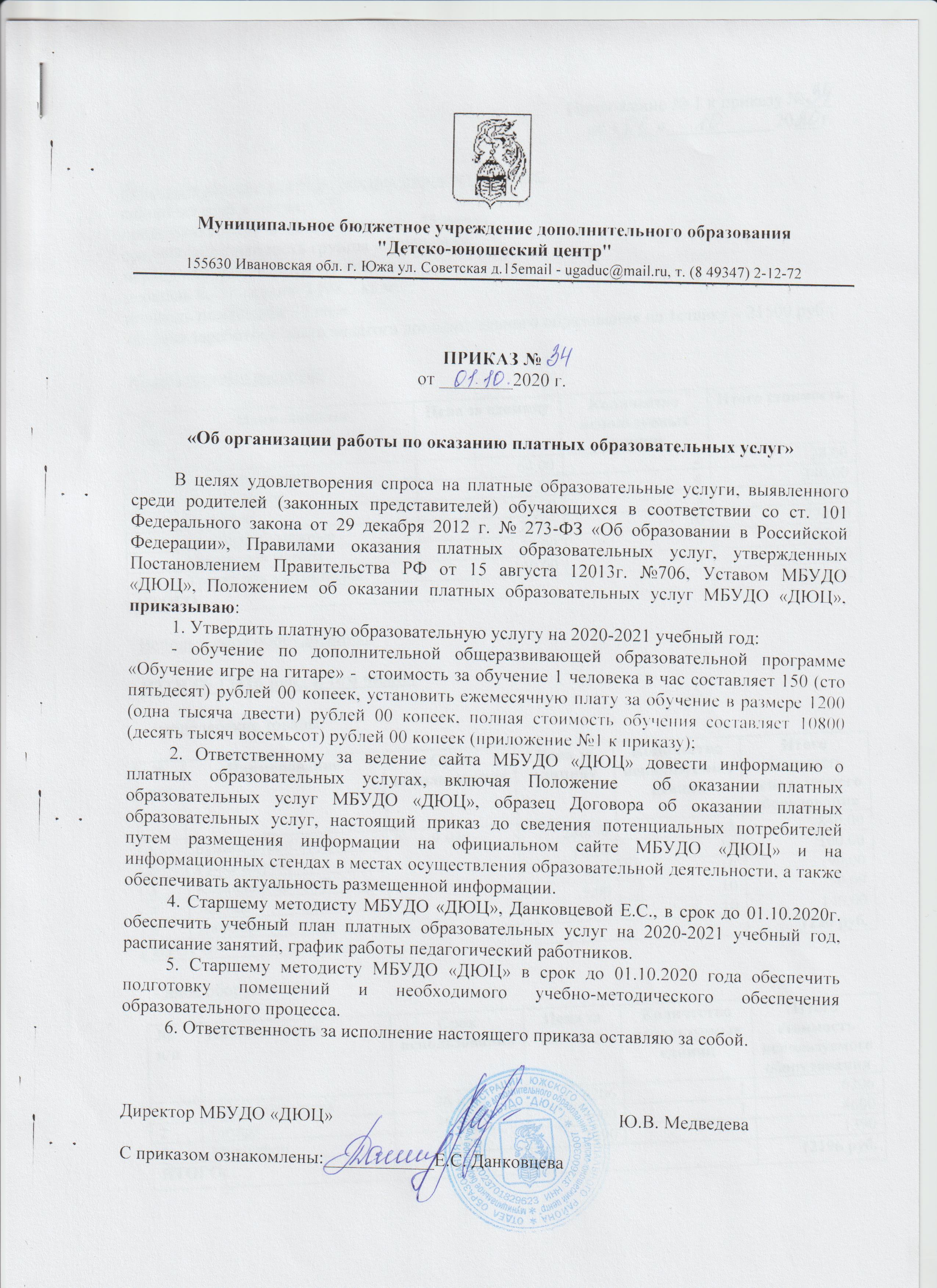 Приложение № 1 к приказу №34от «01» октября 2020г.Исходные данные для определения стоимости услуги:кол-во занятий в месяц – 16;продолжительность одного занятия – 45 минут;средняя наполняемость группы – 2 человека;период оказания услуги – 9 месяцев;площадь всего здания: 1498,3 кв.м;площадь помещения 33 кв.м.средняя заработная плата педагога дополнительного образования на 1ставку – 21500 руб.;Хозяйственные расходы:Используемое оборудование:ИТОГО: 13416 руб.; в том числе:- канцелярские товары- иное оборудованиеСтоимость 1 занятия по обучениюпо дополнительной общеразвивающей образовательной программе«Обучение игре на гитаре»№ п/пНаименованиеЦена за единицуКоличество используемых единицИтого стоимость1Туалетная бумага64,002128,002Мыло жидкое85,004340,003Доместос145,002290,004Салфетки бумажные 27,0010270,005Мешки для мусора32,00132,006Тряпка для мытья полов140,001140,00ИТОГО:ИТОГО:ИТОГО:ИТОГО:1220 руб.№ п/пНаименованиеСрок использованияЦена за единицуКоличество используемых единицИтого стоимость используемого оборудования1Бумага SvetoCopy9 мес.290,0041160,002Ручка шарик.9 мес.25,0010250,003Карандаш простой9 мес.15,0010150,004Ластик9 мес.12,0010120,005Линейка9 мес.32,0010320,006Файлы (упаковка) 9 мес.113,001113,00ИТОГО:ИТОГО:ИТОГО:ИТОГО:ИТОГО:2113 руб№ п/пНаименованиеСрок использованияЦена за единицуКоличество используемых единицИтого стоимость используемого оборудования1Магнитная доска36 мес.6206162062Гитара36 мес.4600146003Микрофон36 мес.139011390ИТОГО:ИТОГО:ИТОГО:ИТОГО:ИТОГО:12196 руб.Наименование платной образовательной услугиПродолжительность обученияПолная стоимость обучения за9 месяцев, рублейСтоимость обучения в месяц, рублейСтоимость одного занятия, рублейОбучение по дополнительной общеразвивающей образовательной программе «Обучение игре на гитаре»9 месяцев10800,001200,00150,00